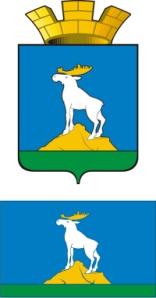 НИЖНЕСЕРГИНСКОЕ  ГОРОДСКОЕ ПОСЕЛЕНИЕДУМАТРЕТИЙ   СОЗЫВР Е Ш Е Н И Еот 21.11.2016г. №  239г. Нижние Серги  О  принятии к рассмотрению проекта  решения  «О бюджете Нижнесергинского городского поселения на 2017 год и плановый период 2018 и2019 годов»        В соответствии с Федеральным Законом « Об общих принципах организации местного самоуправления в Российской Федерации» от 06.10.2003г. № 131-ФЗ, Бюджетным кодексом Российской Федерации, Уставом Нижнесергинского городского поселения, Положением о бюджетном процессе в Нижнесергинском городском поселении, утвержденным  Решением Думы Нижнесергинского городского поселения от 26.06.2014г. № 80, Порядком организации и проведения публичных слушаний в Нижнесергинском городском поселении, утвержденным Решением Думы  Нижнесергинского городского поселения от 02.11.2005г. № 1 с изменениями от 14.10.2010г. № 85, Дума Нижнесергинского городского поселенияР Е Ш И Л А:      1.Принять к рассмотрению проект решения «О бюджете Нижнесергинского городского поселения на 2017 год и плановый период 2018 и 2019 годов».       2. Опубликовать проект решения «О бюджете Нижнесергинского городского поселения на 2017 год и плановый период 2018 и 2019 годов»  в  Муниципальном вестнике Нижнесергинского городского поселения и разместить на официальном сайте Нижнесергинского городского поселения.       3.  Провести   публичные слушаний  по проекту решения  «О бюджете Нижнесергинского городского поселения на 2017 год и плановый период 2018 и 2019 годов»  1 декабря  2016г.  в  17-30 часов  по адресу:     г. Нижние Серги, ул. Ленина, 4 (кабинет Думы).         Предложения и рекомендации участников публичных слушаний по проекту  решения « О бюджете Нижнесергинского городского поселения  на 2017 год и плановый период 2018 и 2019 годов»  принимаются до 17 -00 час  30 ноября  2016г.  по адресу : г. Нижние Серги, ул. Ленина , 4 , а также по телефону: 2-12-00.      Председатель Думы Нижнесергинскогогородского поселения                                                           Л.В. Жердева